Publicado en  el 01/08/2016 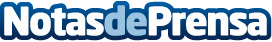 Mesitas de noche: Ideas para cambiar el aspecto del dormitorioLas apasionantes ideas de Decorablog para darle un toque especial y único a la habitación destacan la importancia de las mesillas de noche que tan usualmente se tienen en el olvidoDatos de contacto:Nota de prensa publicada en: https://www.notasdeprensa.es/mesitas-de-noche-ideas-para-cambiar-el-aspecto Categorias: Interiorismo http://www.notasdeprensa.es